GlucoCEST Imaging of the Maternal-Fetal Interface in a Mouse Model at 21.1 THelsper, S.N. and Rosenberg, J.T. (NHMFL); Grant, S.C. (FSU, Chemical & Biomedical Engineering, NHMFL); Amouzandeh, G. (FSU, Physics, NHMFL); Roussel, T. (Commissariat à l’énergie atomique, NeuroSpin); Neeman, M. (Weizmann Institute, Biological Regulation); Marković, S. (Weizmann Institute, Chemical Physics) and Frydman, L. (NHMFL and Weizmann Institute, Chemical Physics)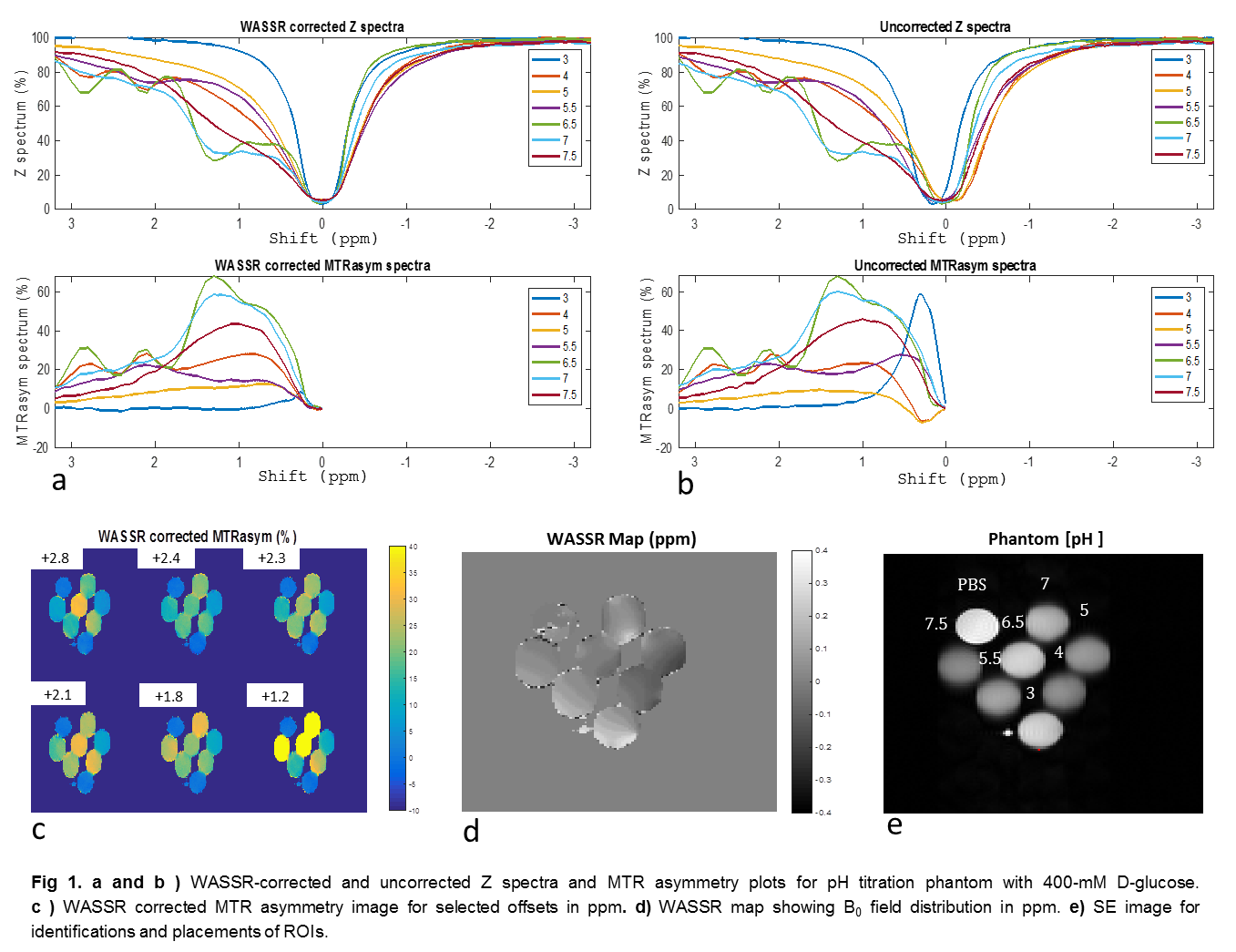 IntroductionGlucose-based chemical exchange saturation transfer (GlucoCEST) utilizes unlabeled, endogenous D-glucose as an MRI contrast agent by magnetization transfers between hydroxyl groups and water. Although GlucoCEST has been used previously in tumor applications [1], this study investigates the use of GlucoCEST in maternal-fetal glucose uptake and metabolism at 21.1 T. Glucose phantom data was used to optimize saturation offset for D-glucose and an in vivo pregnant mouse model was used to investigate detection within the placenta and fetus.ExperimentalPhantom and Animal Model: GlucoCEST contrast was investigated utilizing phantoms with varying pH (3-7.5).   For in vivo studies, CD-1 (Envigo Corp) mice were imaged on days 15-17 of gestation under isoflurane. Animals were administered an in situ intravenous injection of 2-M, 4-mg D-glucose/g body wt. after baseline scans. 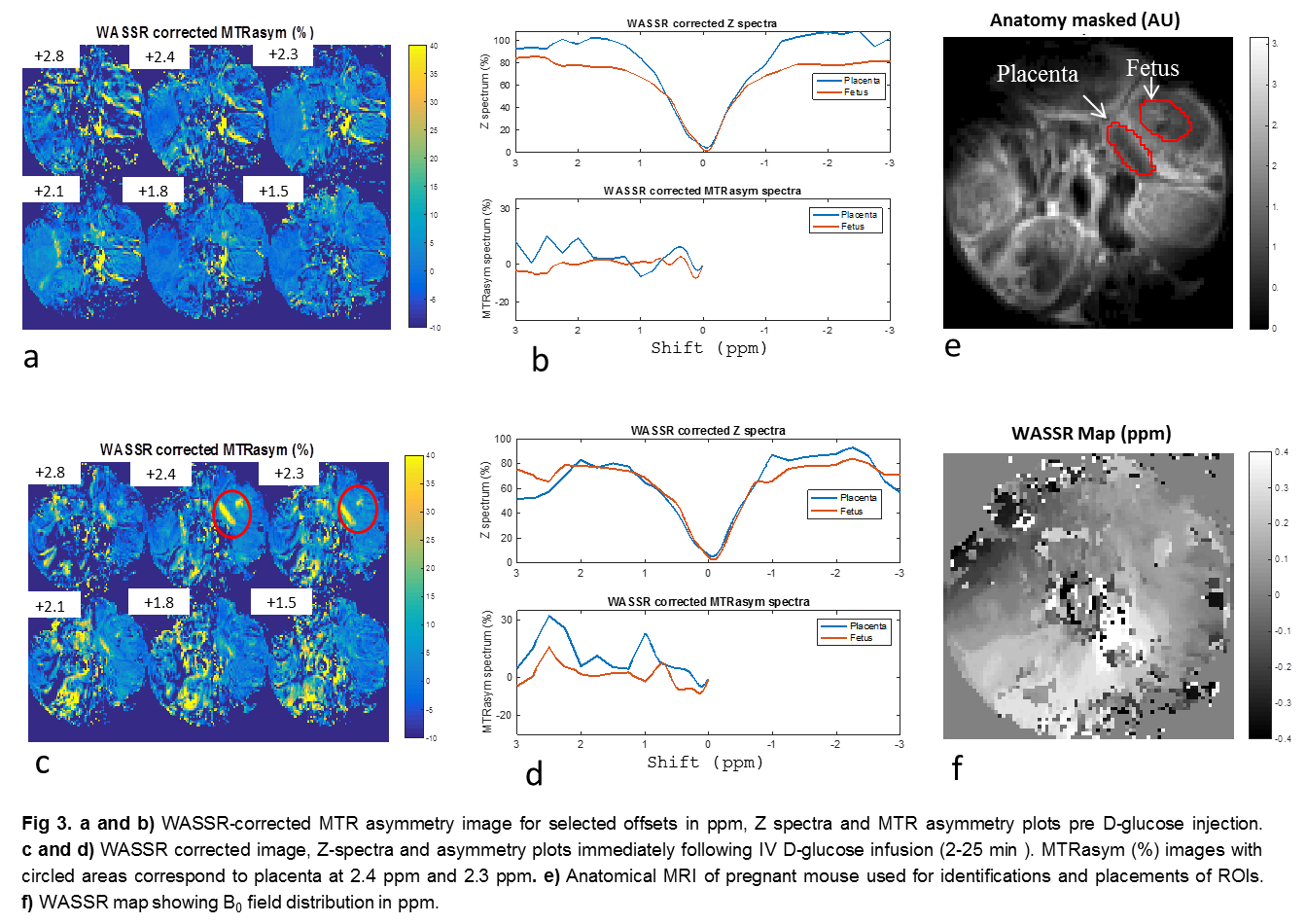 MRI Protocol: All MRI experiments were performed with the 21.1-T ultra-wide bore magnet at the NHMFL. GlucoCEST measurements and WASSR acquisitions were based on single slice, fast spin-echo (FSE) images with 80x80 matrices, FOV=3.2x3.2 cm, TR=2.5-4 s and TE=11.3-23 ms. Acquisition time was ~20 min per complete Z-spectrum. The magnetization transfer ratio (MTR) was calculated according towith S0 set to a reference image.Results and Discussion	Fig.1 shows WASSR-corrected Z-spectra of glucose phantom with pH titrations and MTRasym plots showing percent contrast. Typical exchangeable offsets for D-glucose are evident at 1.2, 2.2, and 2.8 ppm at pH 6.5 [1] with ~60% contrast at 1.2-ppm for pH 7. Fig.2 shows GlucoCEST MTRasym plots and images following IV glucose infusion (2-25 min) with corresponding anatomical location in the placenta and fetus. 30% CEST contrast is achieved at 2.4 ppm within the placenta. Data demonstrates the ability to monitor glucose metabolism using WASSR-correction at 21.1 T with increased contrast compared to lower fields [2].  Acknowledgements	This work was performed at the NHMFL, supported by NSF DMR-1157490 and the State of Florida. Support also provided by the NHMFL UCGP (#5093 to SCG), NHMFL VSP and Minerva Project 712277 (to LF), NIH R01-HD086323 (to MN), Kimmel Institute for Magnetic Resonance and Perlman Family Foundation (to LF).References[1] Chan, K.W.Y., et al., Magn. Reson. Med., 68, 1764-73 (2012).[2] Walker-Samuel, S., et al., Nat. Med., 19, 1067-72 (2013). 